DEVOIR le 11 avril1. lisez le texte et donnez les réponses écrites aux questions qui sont marquées au rouge en bas du texte2. En vous appuyant sur  l’enregistrement sur le naturalisme comme mouvement littéraire, rédigez un paragraphe pour définir le roman naturaliste 10 phrases seulement._______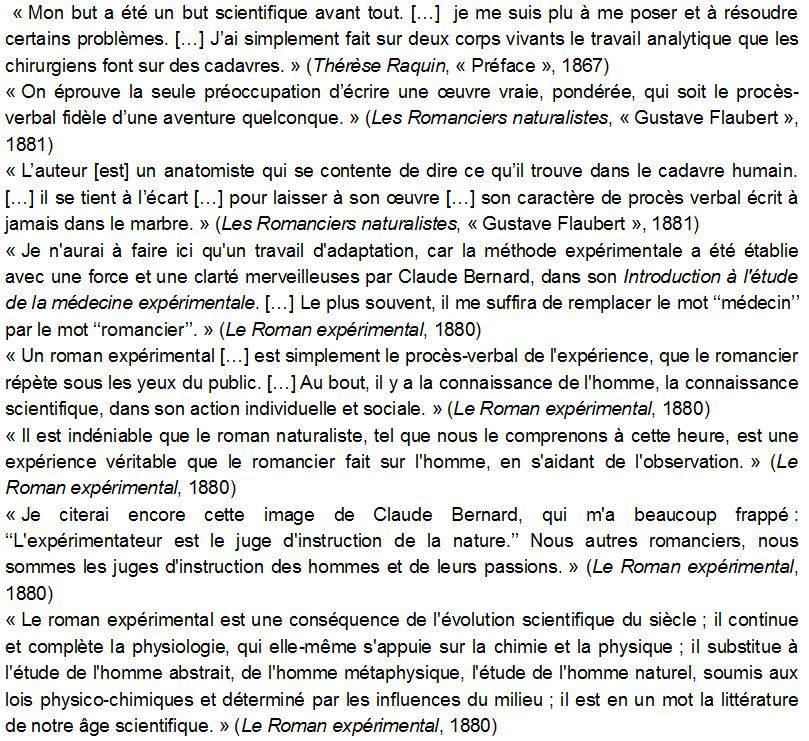 É. Zola,Le Roman expérimental (1880)Le Roman expérimental est un texte manifeste, dans lequel Zola explique la doctrine du courant naturaliste.
Dans ce passage, l'auteur illustre comment le roman peut devenir le lieu de l'expérimentation.«La méthode scientifique»1 Nous venons de voir l'importance décisive donnée par Claude Bernard à l'étude du milieu intra organique [1], dont on doit tenir compte, si l'on veut trouver le déterminisme des phénomènes chez les êtres vivants. Eh bien! Dans l'étude d'une famille, d'un groupe d'êtres vivants, je crois que le milieu social a également une importance capitale. Un jour, la physiologie nous expliquera sans doute le 5mécanisme de la pensée et des passions; nous saurons  comment fonctionne la machine individuelle de l'homme, comment il pense, comment il aime, comment il va de la raison à la passion et à la folie; mais ces phénomènes, ces faits du mécanisme des organes agissant sous l'influence du milieu intérieur, ne se produisent pas au-dehors isolément et dans le vide. L'homme n'est pas seul, il vit dans une société, dans un milieu social, et dès lors pour nous, romanciers, ce milieu social modifie sans cesse les
10 phénomènes. Même notre grande étude est là, dans le travail réciproque de la société sur l'individu et de l'individu   sur la société. Pour le physiologiste, le milieu extérieur et le milieu intérieur sont purement chimiques et physiques, ce qui lui permet d'en trouver les lois aisément.
Nous n'en sommes pas à pouvoir prouver que le milieu social n'est, lui aussi, que chimique et physique. Il l'est à coup sûr, ou plutôt il est le produit variable d'un groupe d'êtres vivants, qui, eux, 15sont absolument soumis aux lois physiques et chimiques qui régissent aussi bien les corps vivants que les corps bruts [2]. Dès lors, nous verrons  qu'on peut agir sur le milieu social, en agissant sur les phénomènes dont on se sera rendu maître chez l'homme. Et c'est là ce qui constitue le roman expérimental: posséder le mécanisme des phénomènes chez l'homme, montrer les rouages [3] des manifestations intellectuelles et sensuelles telles que la physiologie nous les expliquera, sous les
20 influences de l'hérédité et des circonstances ambiantes, puis montrer l'homme vivant dans le milieu social qu'il a produit lui-même, qu'il modifie tous les jours, et au sein duquel il éprouve à son tour une transformation continue.  Ainsi donc, nous nous appuyons sur la physiologie, nous prenons l'homme isolé des mains du physiologiste, pour continuer la solution du problème et résoudre scientifiquement 24 la question de savoir comment se comportent les hommes, dès qu'ils sont en société.
_________
1. intra organique: concernant l’intérieur des organes.
2. bruts: à l’état inorganique.
3. rouages: engrenages, ensemble des roues d’un mécanisme.
___________________________________________________________________________________________Lecture globale1. Ce texte est-il à dominante narrative, descriptive ou argumentative? >   argumentative2. Quel est son thème principal?             >               La méthode du roman expérimental3. Quel objet les romanciers doivent-ils étudier? Citez le texte pour justifier votre réponse.4. Quelle est la thèse soutenue par Zola? Citez la phrase du texte puis reformulez-la .> La démarche littéraire  doit suivre la démarche scientifique5. Sur quelle science s'appuie-t-il pour soutenir sa thèse? Qu' étudie-t-elle? > La physiologie: pensées/passions6. Quel autre facteur le romancier doit-il considérer? > le milieu social7. Quelle démarche l'écrivain naturaliste doit-il suivre? > recréer les conditions d’une expérience de laboratoire en milieu social8. Quel est le but de l'étude du comportement des êtres humains dans un groupe social?> L’étude du comportement de l’homme  permet de mieux le connaître et de pouvoir envisager un projet socialAnalyse littéraire9. Relevez les champs lexicaux présents dans le texte et les types de raisonnement utilisés. Comment Zola démontre-t-il que la démarche littéraire peut copier la démarche scientifique? > 1) raisonnement concessif (considérer l’homme dans la société), 2) raisonnement par analogie (champs lexicaux) : parallelisme entre démarche scientifique et littéraire)10. Étudiez les modalisateurs et les marques de la présence de l'émetteur.
a. L'émetteur est-il discret ou est-il fortement impliqué dans la narration? > pronoms personnels + modalisateurs de CERTITUDE (je crois, sans doute…)
b. Est-il vraiment possible d'atteindre l'objectivité scientifique dans le domaine de la fiction littéraire? > Non.
LITTERATURE= domaine de la FICTION ; le PHYSIOLOGISTE se base sur des CALCULS, le ROMANCIER se base sur des HYPOTHESES